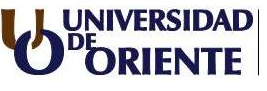 Convocatoria a los exámenes de ingreso. ConcursoLa Comisión de Ingreso Provincial de Santiago de Cuba informa a los aspirantes que se presentarán a la Convocatoria de los exámenes de ingreso a la Educación Superior para el curso 2020-2021 por la fuente de ingreso Concurso, que podrán realizar la prematrícula en la Secretaría General de la Universidad Oriente, sita en Avenida Patricio Lumumba S/N y en el Departamento de Ingreso de la Universidad de Ciencias Médicas sita en calle E entre Avenida de las Américas y Calle 6ta S/Ndel 2 al 13 de marzo en el horario de 9:00 am a 12:30 pm.Los aspirantes podrán solicitar hasta 10 opciones del plan de plazas para esa fuente y podrán incluir entre ellas, las que se ofertan para acceder a la Educación Superior de Ciclo Corto, deben asistir con su carné de identidad actualizado, una foto y original y copia del título o certificación de notas acreditando nivel medio superior.Los exámenes se realizarán en la Facultad no. 2 de la Universidad de Ciencias Médicas a las 9:00 am en las fechas siguientes:CONVOCATORIA ORDINARIACONVOCATORIA EXTRAORDINARIAMatemática  Martes 5 de mayoMatemática      Martes 23 de junioEspañol       Viernes 8 de mayoEspañol            Viernes 26 de junioHistoria       Martes 12 de mayo              Historia            Martes 30 de junio